CURRICULUM VITAE (CV)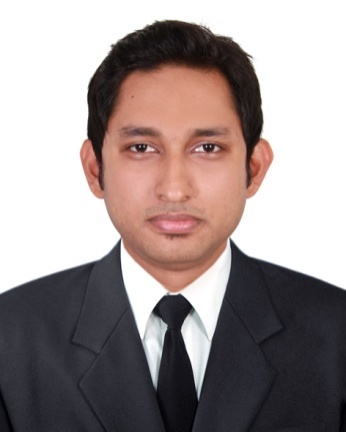 Language Skill:IT Skill: Software package:  Microsoft Word, Excel, Outlook , Adobe Photoshop, SPSSPresentation Application: Microsoft Power Point, SPSSInternet: Searching, Browsing, Mailing and Online conversational skillMemberships:Life time Member, Dhaka University Alumni Association(DUAA)Member, Bangladesh Sociological Association (BSA).Member, Alumni Association of Rifles Public School & College, Dhaka. Member, Alumni Association of Pirojpur Govt. Secondary School.Academic RecordsProfessional TrainingPublications:A solo article has been published in the International Journal of Humanities and Social Science Invention (IJHSSI) 7.03 (2018): 01-10 titled "Pattern of Climate Change and Climate Change Induced Socio-Economic Vulnerability in Bangladesh: An Empirical Study." A joint article has been published in the IOSR Journal of Humanities And Social Science (IOSRJHSS) , vol. 22, no. 9, 2017, pp. 01–09” titled “The Role of Problem Oriented Proactive Policing in Preventing Crime: A Study on Dhaka District Police.”A joint article has been published in the Journal of the Peoples University of Bangladesh, Volume 7, Number 1, January-June 2014, Half-yearly Journal of Center of Multidisciplinary Studies, The People’s University of Bangladesh titled “Vulnerability of the Elderly  People: A Sociological Study”Conferences Attended:Presented a paper titled ‘Combating Violence against Women and Girl (VAWG): An Empirical Study’ in the 1st International Conference on “Promoting Community and Environmental Sustainability” from 20-21 March 2018 in Dhaka. 2nd International Conference on Urbanization, Sustainability and Governance from 11-12 March, 2014 organized by Urban Research and Development Society. Annual conference of Bangladesh Criminology Society on January 2013. BSA Biennial Conference from 21-22 December, 2012 organized by Bangladesh Sociological Association (BSA). 1st International Conference on Urbanization, Sustainability and Governance from 5-6 December, 2012 organized by Urban Research and Development Society. Personal Information:Father’s name		- Md. Ansarul AlamMother’s name		- Saleha BegumPermanent Address	- House No. 604, Adarshopara, PirojpurDate of Birth		- December 31, 1988.Religion			- IslamMarital status		- Married Nationality			- BangladeshiHeight			- 6 feet 1 inch            Weight					- 85 kgBlood Group		- O+ (O Positive)National ID Number	-19882697557000018Interests:	Social Work, Debating, Traveling, Reading features and journals, Social Networking.  Hobbies:	Photography, Watching Movie, Reading Novel, Listening music Referees:Professor Salma Akhter, Department of Sociology, University of Dhaka.E-mail: salmaakhter1@hotmail.com. Cell: +8801816380118Md. Mosta Gausul Hoque PMP, Principal Project Management Consultant at the World Bank assisted DIMAPP project of the Ministry of Planning of the Government of Bangladesh.Email: mostagausul@gmail.com, Cell: +8801715074409Contact information:Name Name :Md. OhidujjamanMd. OhidujjamanDate of BirthDate of Birth:December 31, 1988December 31, 1988NationalityNationality:BangladeshiBangladeshiCellCell:+880 1717323747+880 1717323747EmailEmail:moinsoc23@gmail.commoinsoc23@gmail.comEmployment Records:Employment Records:Employment Records:Employment Records:Employment Records:Employment Records:PeriodPeriodEmploying organization and positionEmploying organization and positionEmploying organization and positionSummary of activities performed May 03, 2019-till dateMay 03, 2019-till dateInstitution: The People’s University of BangladeshPosition : Assistant Professor, Dept. of Sociology & Social WorkInstitution: The People’s University of BangladeshPosition : Assistant Professor, Dept. of Sociology & Social WorkInstitution: The People’s University of BangladeshPosition : Assistant Professor, Dept. of Sociology & Social WorkConducting 4 courses (12 Credit).Conducting examination as the chairman of the examination committee.Working as a course coordinator.Performing as an anchor in different academic and nonacademic events.Working as an executive member of university cultural committee. January 01, 2019-till dateJanuary 01, 2019-till dateInstitution: Ahsanullah University of Science and Technology (AUST)Position: Adjunct Faculty, Department of Arts and ScienceProgram: Electrical & Electronic Engineering (EEE) Institution: Ahsanullah University of Science and Technology (AUST)Position: Adjunct Faculty, Department of Arts and ScienceProgram: Electrical & Electronic Engineering (EEE) Institution: Ahsanullah University of Science and Technology (AUST)Position: Adjunct Faculty, Department of Arts and ScienceProgram: Electrical & Electronic Engineering (EEE) Conducting a courses titled Sociology in 3 sections (4.5 credit) Developed course outline and lesson planNovember 03, 2012 – May 03, 2019November 03, 2012 – May 03, 2019Institution: The People’s University of BangladeshPosition : Lecture, Dept. of Sociology & Social WorkInstitution: The People’s University of BangladeshPosition : Lecture, Dept. of Sociology & Social WorkInstitution: The People’s University of BangladeshPosition : Lecture, Dept. of Sociology & Social WorkConducted 5 courses (15 credit) Developed Course outline and curriculumConducted examination as the Chairman of the Examination Committee.Worked as a course coordinator.Performed as an anchor in different academic and nonacademic events. August 2018-December 2018August 2018-December 2018Institution: Independent University, Bangladesh (IUB)Position: Adjunct Faculty, School of Liberal Arts and Social Science, Global Studies & Governance (GSG) ProgramInstitution: Independent University, Bangladesh (IUB)Position: Adjunct Faculty, School of Liberal Arts and Social Science, Global Studies & Governance (GSG) ProgramInstitution: Independent University, Bangladesh (IUB)Position: Adjunct Faculty, School of Liberal Arts and Social Science, Global Studies & Governance (GSG) ProgramConducting a course titled ‘Introduction to Global Studies’Developing course outline and lesson planApril 22, 2017- October 31, 2017April 22, 2017- October 31, 2017Institution: Ahsanullah University of Science and Technology (AUST)Position: Adjunct Faculty, Department of Arts and Science. Program: Mechanical & Production EngineeringInstitution: Ahsanullah University of Science and Technology (AUST)Position: Adjunct Faculty, Department of Arts and Science. Program: Mechanical & Production EngineeringInstitution: Ahsanullah University of Science and Technology (AUST)Position: Adjunct Faculty, Department of Arts and Science. Program: Mechanical & Production EngineeringConducted two (02) courses titled Sociology; Society, Ethics and Technology (4.5 credit) Developed course outline and lesson planResearch, Consultancy, Training and Project Management Experiences  Research, Consultancy, Training and Project Management Experiences  Research, Consultancy, Training and Project Management Experiences  Research, Consultancy, Training and Project Management Experiences  Research, Consultancy, Training and Project Management Experiences  Research, Consultancy, Training and Project Management Experiences  PeriodPeriodEmploying organization and positionEmploying organization and positionEmploying organization and positionAssignmentAugust 2014- till dateAugust 2014- till dateOrganization: Project Management Solutions BDPosition: Consultant Organization: Project Management Solutions BDPosition: Consultant Organization: Project Management Solutions BDPosition: Consultant Making and implementing innovative decision. (Planning and executing) Conducting and coordinating different training session. Consultation and report writing..October 2017-December 2017October 2017-December 2017Organization: Family Planning Association of Bangladesh (FPAB)Position: Consultant Consulting Platform: ARCED FoundationOrganization: Family Planning Association of Bangladesh (FPAB)Position: Consultant Consulting Platform: ARCED FoundationOrganization: Family Planning Association of Bangladesh (FPAB)Position: Consultant Consulting Platform: ARCED FoundationTitle:  End-line study of “Advocacy for SRH Education by Teachers” Project.Field Location: Bagura, RajshahiActivities: Desk Review, Field visit, tools development, conducts training for the enumerators, conduct FGD and KII  report preparation and coordinationDecember 2016- January 2017December 2016- January 2017Organization: Save the Children, Bangladesh Position: Research Associate and ConsultantOrganization: Save the Children, Bangladesh Position: Research Associate and ConsultantOrganization: Save the Children, Bangladesh Position: Research Associate and ConsultantTitle: Gender Analysis of Bangladesh Children’s Book Initiative in Chittagong Hill Tract RegionField Location: KhagrachariActivities: Desk Review, Field visit, tools development, conduct FGD, KII, PRA, Stakeholders Consultation,  report preparation and coordinationOctober 2016-November 2016October 2016-November 2016Organization: Plan International BangladeshPosition: Research CoordinatorConsulting Platform: ARCED FoundationOrganization: Plan International BangladeshPosition: Research CoordinatorConsulting Platform: ARCED FoundationOrganization: Plan International BangladeshPosition: Research CoordinatorConsulting Platform: ARCED FoundationTitle:  Baseline Study on Maternal, Newborn, and Child Health for Born on Time ProjectField Location: RangpurActivities: Desk Review, Field visit, tools development, conducts training for the enumerators, conduct FGD and KII  report preparation and coordinationJanuary 2017-February 2017January 2017-February 2017Organization: Family Planning Association of Bangladesh (FPAB)Position :Consultant Organization: Family Planning Association of Bangladesh (FPAB)Position :Consultant Organization: Family Planning Association of Bangladesh (FPAB)Position :Consultant Title:  Mid-line study of “Advocacy for SRH Education by Teachers” Project.Field Location: Bagura, RajshahiActivities: Desk Review,  Field visit, tools development, conducts training for the enumerators, conduct FGD and KII  report preparation and coordinationAugust 2016- September 2016August 2016- September 2016Organization: Traidcraft, UK, Bangladesh Office Position : Research AssociateOrganization: Traidcraft, UK, Bangladesh Office Position : Research AssociateOrganization: Traidcraft, UK, Bangladesh Office Position : Research AssociateTitle: Gender Policy Review and Gender Policy-Practice Gap in BangladeshField Location: Faridpur, Jessore. Activities: Desk Review, Field visit, Questionnaire development, FGD guideline development, Stakeholders Consultation, Preparing report, etc.     September 2016- October 2016September 2016- October 2016Organization: Oxfam, CanadaImplementer: Oxfam, Bangladesh Position: Consultant and Research CoordinatorConsulting Platform: ARCED FoundationOrganization: Oxfam, CanadaImplementer: Oxfam, Bangladesh Position: Consultant and Research CoordinatorConsulting Platform: ARCED FoundationOrganization: Oxfam, CanadaImplementer: Oxfam, Bangladesh Position: Consultant and Research CoordinatorConsulting Platform: ARCED FoundationTitle: Baseline Study for “Creating Spaces to Take Action on Violence Against Women and Girls” project. Field Location: Tangail, Dinajpur, Faridpur, Netrokona. Activities: Desk Review, Field visit, tools development, conducts training for the enumerators, conduct FGD and KII   report preparation and coordination.     June 2016-August 2016June 2016-August 2016Organization: Plan International BangladeshPosition: Consultant Consulting Platform: ARCED FoundationOrganization: Plan International BangladeshPosition: Consultant Consulting Platform: ARCED FoundationOrganization: Plan International BangladeshPosition: Consultant Consulting Platform: ARCED Foundation Title: In-depth Study on “Challenges and Opportunities of Secondary Education and Technical Vocational Education and Training in Plan International Bangladesh Program Areas”.Field Location: Dhaka, Bhola, Barguna, Lalmonirhat, NilphamariProject Features: Situation and Scope Analysis Activities: Desk Review, Field visit, Questionnaire development, FGD guideline development, conducting training for enumerators, Preparing report, etc.    February 2016 – April 2016February 2016 – April 2016Organization: Traidcraft, UK, Bangladesh Office Position: ConsultantConsulting Platform: ARCED FoundationOrganization: Traidcraft, UK, Bangladesh Office Position: ConsultantConsulting Platform: ARCED FoundationOrganization: Traidcraft, UK, Bangladesh Office Position: ConsultantConsulting Platform: ARCED FoundationTitle: Baseline Study of a project titled “Jute: Empowered Women Ensured Livelihoods (JEWEL) project”Field Location: Faridpur, Jessore. Activities: Desk Review, Field visit, Questionnaire development, FGD guideline development, conducting training for enumerators, Preparing report, etc.     March 2015-January 2016March 2015-January 2016Organization: Dhaka District PolicePosition: ConsultantOrganization: Dhaka District PolicePosition: ConsultantOrganization: Dhaka District PolicePosition: ConsultantTitle: The Role of Problem Oriented Proactive Policing in Preventing Crime: A Study on Dhaka District Police.Field Location: Different Police Station (thana) under the Dhaka District Police. Activities: Desk Review, Field visit, Crime record analysis, Stakeholder Consultation, Focus Group Discussion, Key Informants Interviews, Case Study, Data analysis, Report Writing etc.     July 2015- November 2015July 2015- November 2015Organization: Agriculture and Information Service (AIS), Ministry of Agriculture, Bangladesh Government. Position: Consultant Consulting Platform: Project Management Solutions BD Organization: Agriculture and Information Service (AIS), Ministry of Agriculture, Bangladesh Government. Position: Consultant Consulting Platform: Project Management Solutions BD Organization: Agriculture and Information Service (AIS), Ministry of Agriculture, Bangladesh Government. Position: Consultant Consulting Platform: Project Management Solutions BD Title: Feasibility Study of “Modernization of Agriculture Information Service and Digital Agriculture Information and communication strengthening Project”Field Location: Mymensingh, BargunaActivities: Desk Review, Field visit, conduct training, tools development, conduct FGD, report preparation and coordination.   June 2012 October 2012June 2012 October 2012Organization: Prothom-alo JobsPosition : Senior Training CoordinatorOrganization: Prothom-alo JobsPosition : Senior Training CoordinatorOrganization: Prothom-alo JobsPosition : Senior Training CoordinatorDeveloped and organized training module along with facilitators.Maintained and developed corporate network Conducted Training Need analysisOrganized data and information, maintain records and documents to facilitate monitoring of all training activitiesManaged day-to- day routine activities and logistic support;January 2012-February 2012January 2012-February 2012Organization: British Council, DhakaProject Name: Global School Partnerships(GSP)Position: Volunteer- Interpreter and Program Coordination Organization: British Council, DhakaProject Name: Global School Partnerships(GSP)Position: Volunteer- Interpreter and Program Coordination Organization: British Council, DhakaProject Name: Global School Partnerships(GSP)Position: Volunteer- Interpreter and Program Coordination Program coordination with foreign delegatesField visit  with foreign delegatesInterpretation( Bengali to English & English to Bengali) March 2012-April 2012March 2012-April 2012Organization: British Council, DhakaProject Name: Connecting Classrooms(CC)Position: Volunteer- Interpreter and Program CoordinationOrganization: British Council, DhakaProject Name: Connecting Classrooms(CC)Position: Volunteer- Interpreter and Program CoordinationOrganization: British Council, DhakaProject Name: Connecting Classrooms(CC)Position: Volunteer- Interpreter and Program CoordinationProgram coordination with foreign delegatesCoordinate international Conference Field visit with foreign delegatesInterpretation( Bengali to English & English to Bengali)October 2008 - June 2011October 2008 - June 2011Organization: British Council, DhakaProject Name: English for Teaching, Teaching for English (ETTE)Position : Volunteer-Assistant trainer and program coordinator Organization: British Council, DhakaProject Name: English for Teaching, Teaching for English (ETTE)Position : Volunteer-Assistant trainer and program coordinator Organization: British Council, DhakaProject Name: English for Teaching, Teaching for English (ETTE)Position : Volunteer-Assistant trainer and program coordinator Organized different training sessionsAssisted in developing training module and training.March 2010- January 2011March 2010- January 2011Organization: Professor’s ProkashonProject Name: Hero of the Knowledge 2010Media Partner: Daily Kaler KanthaPosition :Chief CoordinatorOrganization: Professor’s ProkashonProject Name: Hero of the Knowledge 2010Media Partner: Daily Kaler KanthaPosition :Chief CoordinatorOrganization: Professor’s ProkashonProject Name: Hero of the Knowledge 2010Media Partner: Daily Kaler KanthaPosition :Chief CoordinatorCoordinated a country-wide talent hunt programPrepared Press releases and address in the press conference. LanguageSpeakingReadingWritingEnglishExcellentExcellentExcellentBengaliExcellentExcellentExcellentName of InstitutionDegrees ObtainedYear of ObtainmentBangladesh Institute of ManagementPGD in Human Resource Management 2019University of DhakaM. Phil (Master of Philosophy) 1st Part (course work) completed, Department of SociologyThesis topic: “Social Vulnerability due to Climate Change and the Role of NGOs in Sustainable Adaptation: A Sociological Study of Bagerhat District”Result: 67 % marks(2nd position)2014-2015University of DhakaMSS (Master of social Science) Department of SociologyResult: CGPA 3.80 (Out of Scale 4.00) 2010 (Exam held in 2012)University of DhakaBSS (Bachelor of Social Science)Department of SociologyResult: 2nd Class (58% marks) 2009 (Exam held in 2010)Name of Training/TopicsDurationTraining organized byPlaceYearTeaching-Learning & Curriculum Design16-HourInstitutional Quality Assurance Cell (IQAC), PUBDhaka2017Advanced Research Methodology 16-HourInstitutional Quality Assurance Cell (IQAC), PUBDhaka2017ToT on Sustainability of Supply Chain - Application of Climate Expert Approach 8-Hour Bangladesh Institute of Management (BIM)Dhaka2017Project Monitoring & Evolution24-HourEthical Trading Initiative(ETI), BangladeshDhaka2016Professional Project Management 42-HourProject Management ‍Solutions BDDhaka2017Project Proposal Preparation8-HourProject Management ‍Solutions BDDhaka2016Participatory Engaging Teaching8-HourHRD Institute, Daffodil International UniversityDhaka2014SPSS for Professionals, Researchers & students Biostatistics & Informatics24 HourDepartment of Statistics, University of DhakaDhaka2010Mailing Address: Flat# 6-A, House# 3/A, South Kallaynpur, Darussalam, Dhaka 1207.